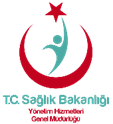 Ventilatör İlişkili Pnömoni HızıVentilatör İlişkili Pnömoni HızıVentilatör İlişkili Pnömoni HızıVentilatör İlişkili Pnömoni HızıGK:Yayın Tarihi:Revizyon Tarihi:Revizyon No:Sözleşme PozisyonuSağlık Bakım Hizmetleri Müdürü Performans KriteriYoğun Bakımlarda Hasta Bakım Kalitesini Sağlamak ve Enfeksiyonları AzaltmakGösterge KoduTT.SBHM.1.1Gösterge AdıVentilatör İlişkili Pnömoni (VİP) HızıAmacıSağlık tesislerinde sağlık hizmeti ile ilişkili enfeksiyonların değerlendirilmesinde kurumlara yol göstermek, hedeflerini belirlemelerinde yardımcı olmakHesaplama Parametreleriİlgili dönemde;A: Hastanenin İlgili Yoğun Bakım Ünitesinde (YBÜ) Tamamlanmış Son Sürveyans Dönemine Ait VİP Hızı B: Hastanenin İlgili YBÜ’nde Tamamlanmış Son Sürveyans Döneminden Bir Önceki Sürveyans Dönemine Ait Yıllık VİP HızıGO: Grup OrtalamasıHesaplama FormülüA ≤ GO ve A ≤ B ise GP=3A ≤ GO ve A > B ise GP=2A > GO ve A ≤ B ise GP=1A > GO ve A > B ise GP=0Gösterge HedefiVİP Hızının Grup Ortalamasının ve bir önceki dönem değerinin altında olmasını sağlamak.Gösterge Puanı3AçıklamaBu gösterge verisi Halk Sağlığı Genel Müdürlüğü’nce temin edilecektir.Kurumda mevcut olan her bir 2. ve 3. seviye YBÜ için hesaplama yapılır.Hesaplama aynı YBÜ ve aynı enfeksiyon türü için birbirini takip eden önceki dönem ve ilgili döneme ait hız verileri ile yapılır. 50 yatak altı sağlık tesisleri ve 1. seviye YBÜ ile tüm yenidoğan YBÜ değerlendirme dışı bırakılır. Veri KaynağıUlusal Hastane Enfeksiyonları Sürveyans Ağı (İNFLİNE), Bakanlık İlgili Veri KaynaklarıVeri Toplama Periyodu6 Ay ve/veya 1 YılVeri Analiz Periyodu1 YılKatater İlişkili Üriner Sistem Enfeksiyon HızıKatater İlişkili Üriner Sistem Enfeksiyon HızıKatater İlişkili Üriner Sistem Enfeksiyon HızıKatater İlişkili Üriner Sistem Enfeksiyon HızıGK:Yayın Tarihi:Revizyon Tarihi:Revizyon No:Sözleşme PozisyonuSağlık Bakım Hizmetleri MüdürüPerformans KriteriYoğun Bakımlarda Hasta Bakım Kalitesini Sağlamak ve Enfeksiyonları AzaltmakGösterge KoduTT.SBHM.1.2Gösterge AdıKatater İlişkili Üriner Sistem (ÜSİ-KAT) Enfeksiyon HızıAmacıSağlık tesislerinde sağlık hizmeti ile ilişkili enfeksiyonların değerlendirilmesinde kurumlara yol göstermek, hedeflerini belirlemelerinde yardımcı olmakHesaplama Parametreleriİlgili dönemde;A: Hastanenin İlgili YBÜ’nde Tamamlanmış Son Sürveyans Dönemine Ait ÜSİ-KAT Hızı B: Hastanenin İlgili YBÜ’nde Tamamlanmış Son Sürveyans Döneminden Bir Önceki Sürveyans Dönemine Ait Yıllık ÜSİ-KAT HızıGO: Grup OrtalamasıHesaplama FormülüA ≤ GO ve A ≤ B ise GP=3A ≤ GO ve A > B ise GP=2A > GO ve A ≤ B ise GP=1A > GO ve A > B ise GP=0Gösterge HedefiÜSİ-KAT Enfeksiyon Hızının Grup Ortalamasının ve bir önceki dönem değerinin altında olmasını sağlamak.Gösterge Puanı3AçıklamaBu gösterge verisi Halk Sağlığı Genel Müdürlüğü’nce temin edilecektir.Kurumda mevcut olan her bir 2. ve 3. seviye yoğun bakım üniteleri için hesaplama yapılır.Hesaplama aynı YBÜ ve aynı enfeksiyon türü için birbirini takip eden önceki dönem ve ilgili döneme ait hız verileri ile yapılır. 50 yatak altı sağlık tesisleri ve 1. seviye YBÜ ile tüm yenidoğan YBÜ değerlendirme dışı bırakılır.Veri KaynağıUlusal Hastane Enfeksiyonları Sürveyans Ağı (İNFLİNE), Bakanlık İlgili Veri KaynaklarıVeri Toplama Periyodu6 Ay ve/veya 1 YılVeri Analiz Periyodu1 YılSantral Katater İlişkili Kan Dolaşımı Enfeksiyon (SVK-KDE) HızıSantral Katater İlişkili Kan Dolaşımı Enfeksiyon (SVK-KDE) HızıSantral Katater İlişkili Kan Dolaşımı Enfeksiyon (SVK-KDE) HızıSantral Katater İlişkili Kan Dolaşımı Enfeksiyon (SVK-KDE) HızıGK:Yayın Tarihi:Revizyon Tarihi:Revizyon No:Sözleşme PozisyonuSağlık Bakım Hizmetleri Müdürü Performans KriteriYoğun Bakımlarda Hasta Bakım Kalitesini Sağlamak ve Enfeksiyonları AzaltmakGösterge KoduTT.SBHM.1.3Gösterge AdıSantral Katater İlişkili Kan Dolaşımı Enfeksiyon (SVK-KDE) HızıAmacıSağlık tesislerinde sağlık hizmeti ile ilişkili enfeksiyonların değerlendirilmesinde kurumlara yol göstermek, hedeflerini belirlemelerinde yardımcı olmakHesaplama Parametreleriİlgili dönemde;A: Hastanenin İlgili YBÜ’nde Tamamlanmış Son Sürveyans Dönemine Ait SVK-KDE Hızı B: Hastanenin İlgili YBÜ’nde Tamamlanmış Son Sürveyans Döneminden Bir Önceki Sürveyans Dönemine Ait Yıllık SVK-KDE HızıGO: Grup OrtalamasıHesaplama FormülüA ≤ GO ve A ≤ B ise GP=3A ≤ GO ve A > B ise GP=2A > GO ve A < B ise GP=1A > GO ve A > B ise GP=0Gösterge HedefiSantral Katater İlişkili Kan Dolaşımı Enfeksiyon (SVK-KDE) Hızının Grup Ortalamasının ve bir önceki dönem değerinin altında olmasını sağlamak.Gösterge Puanı3AçıklamaBu gösterge verisi Halk Sağlığı Genel Müdürlüğü’nce temin edilecektir.Kurumda mevcut olan her bir 2. ve 3. seviye yoğun bakım üniteleri için hesaplama yapılır.Hesaplama aynı YBÜ ve aynı enfeksiyon türü için birbirini takip eden önceki dönem ve ilgili döneme ait hız verileri ile yapılır. 50 yatak altı sağlık tesisleri ve 1. seviye YBÜ ile tüm yenidoğan YBÜ değerlendirme dışı bırakılır. Veri KaynağıUlusal Hastane Enfeksiyonları Sürveyans Ağı (İNFLİNE), Bakanlık İlgili Veri KaynaklarıVeri Toplama Periyodu6 Ay ve/veya 1 YılVeri Analiz Periyodu1 YılVentilatör İlişkili Olay (VİO) HızıVentilatör İlişkili Olay (VİO) HızıVentilatör İlişkili Olay (VİO) HızıVentilatör İlişkili Olay (VİO) HızıGK:Yayın Tarihi:Revizyon Tarihi:Revizyon No:Sözleşme PozisyonuSağlık Bakım Hizmetleri Müdürü Performans KriteriYoğun Bakımlarda Hasta Bakım Kalitesini Sağlamak ve Enfeksiyonları AzaltmakGösterge KoduTT.SBHM.1.4Gösterge AdıVentilatör İlişkili Olay (VİO) HızıAmacıSağlık tesislerinde sağlık hizmeti ile ilişkili enfeksiyonların değerlendirilmesinde kurumlara yol göstermek, hedeflerini belirlemelerinde yardımcı olmakHesaplama Parametreleriİlgili dönemde;A: Hastanenin İlgili YBÜ’nde Tamamlanmış Son Sürveyans Dönemine Ait VİO Hızı B: Hastanenin İlgili YBÜ’nde Tamamlanmış Son Sürveyans Döneminden Bir Önceki Sürveyans Dönemine Ait Yıllık VİO HızıGO: Grup OrtalamasıHesaplama FormülüA ≤ GO ve A ≤ B ise GP=3A ≤ GO ve A > B ise GP=2A > GO ve A ≤ B ise GP=1A > GO ve A > B ise GP=0Gösterge HedefiVentilatör İlişkili Olay (VİO) Hızının Grup Ortalaması ve bir önceki dönem değerinin altında olmasını sağlamak.Gösterge Puanı3AçıklamaBu gösterge verisi Halk Sağlığı Genel Müdürlüğü’nce temin edilecektir.Kurumda mevcut olan her bir 2. ve 3. seviye yoğun bakım üniteleri için hesaplama yapılır.Hesaplama aynı YBÜ ve aynı enfeksiyon türü için birbirini takip eden önceki dönem ve ilgili döneme ait hız verileri ile yapılır. 50 yatak altı sağlık tesisleri ve 1. seviye YBÜ ile tüm yenidoğan YBÜ değerlendirme dışı bırakılır. Veri KaynağıUlusal Hastane Enfeksiyonları Sürveyans Ağı (İNFLİNE), Bakanlık İlgili Veri KaynaklarıVeri Toplama Periyodu6 Ay ve/veya 1 YılVeri Analiz Periyodu1 YılYoğun Bakım Ünitelerinde Bası Ülseri Görülme OranıYoğun Bakım Ünitelerinde Bası Ülseri Görülme OranıYoğun Bakım Ünitelerinde Bası Ülseri Görülme OranıYoğun Bakım Ünitelerinde Bası Ülseri Görülme OranıGK:Yayın Tarihi:Revizyon Tarihi:Revizyon No:Sözleşme PozisyonuSağlık Bakım Hizmetleri Müdürü Performans KriteriYoğun Bakımlarda Hasta Bakım Kalitesini Sağlamak ve Enfeksiyonları AzaltmakGösterge KoduTT.SBHM.1.5Gösterge AdıYoğun Bakım Ünitelerinde Bası Ülseri Görülme OranıAmacıYoğun bakım ünitelerinde yatan hastalarda bası ülseri gelişimini en az düzeye indirmekHesaplama Parametreleriİlgili dönemde yoğun bakım ünitelerinde;A: Bası Ülseri Gelişen Hasta SayısıB: Toplam Yatan Hasta SayısıC1: Bası Ülseri Görülme Oranı C2: Bir Önceki Dönem Bası Ülseri Görülme OranıGO: Grup OrtalamasıHesaplama FormülüC1 = (A/B)*100C1 ≤ GO ve C1 ≤ C2 ise GP = 8C1 ≤ GO ve C1 > C2 ise GP = 4C1 > GO ve C1 ≤ C2 ise GP = 2C1 > GO ve C1 > C2 ise GP = 0Gösterge HedefiYoğun Bakım Ünitelerinde Yatan Hastalarda Bası Ülseri Görülme Oranının Grup Ortalamasının ve önceki dönem değerinin altında olmasını sağlamakGösterge Puanı8AçıklamaBu gösterge verisi Sağlık Hizmetleri Genel Müdürlüğü’nce temin edilecektir. Hesaplama yapılırken; Üniteye yatışında bası ülseri tanısı bulunan hastalar hariç tutulacaktır. Toplam yatan hasta sayısı, ilgili ayda yatan toplam hasta sayısını ifade eder (bir önceki aydan devreden hasta sayısı da ilave edilecektir). İlgili aydan önce bası ülseri gelişmiş ve devam etmekte olan hasta, bası ülseri gelişen hasta sayısına (paya) dâhil edilecektir.Veri KaynağıSKS (Hasta Bakımı ve Yoğun Bakım Bölümleri)Veri Toplama Periyodu6 Ay ve/veya 1 YılVeri Analiz Periyodu1 YılSertifikalı (Yetkinlik Belgesi) Çalışan Personel OranıSertifikalı (Yetkinlik Belgesi) Çalışan Personel OranıSertifikalı (Yetkinlik Belgesi) Çalışan Personel OranıSertifikalı (Yetkinlik Belgesi) Çalışan Personel OranıGK:Yayın Tarihi:Revizyon Tarihi:Revizyon No:Sözleşme PozisyonuSağlık Bakım Hizmetleri Müdürü Performans KriteriÖzellikli Sağlık Hizmeti Sunulan Birimler İçin Yeterli Sayıda Yetkinlik Belgesine Sahip Personel Tahsisinin SağlanmasıGösterge KoduTT.SBHM.2.1Gösterge AdıSertifikalı (Yetkinlik Belgesi) Çalışan Personel OranıAmacıSağlık personelinin görev tanımlarına uygun alanlarda çalıştırılmasını sağlamak Hesaplama Parametreleriİlgili dönemde;A: Sertifikalı (Yetkinlik Belgesi) Çalışan Personel SayısıB: Toplam Sağlık Personel Sayısı (Ebe,Hemşire,Sağlık Memuru)C: Sertifikalı (Yetkinlik Belgesi) Çalışan Personel OranıHesaplama FormülüC = (A/B)*100C ≥ %20 ise GP = 10%15 ≤ C < %20 ise GP=7%10 ≤ C < %15 ise GP=4C < %10 ise GP = 0Gösterge HedefiSertifikalı (Yetkinlik Belgesi) Çalışan Personel Oranının %20 ve üzerinde olmasını sağlamak.Gösterge Puanı10AçıklamaBu gösterge verisi Kamu Hastaneleri Genel Müdürlüğü’nce temin edilecektir. Yoğun bakım hemşireliği, acil servis hemşireliği, ameliyathane hemşireliği, palyatif bakım hemşireliği, hemodiyaliz hemşireliği bu dönem için değerlendirilecek olan sertifikalı çalışma alanları olarak belirlenmiştir.Veri KaynağıÇKYS Veri Toplama Periyodu6 Ay ve/veya 1 YılVeri Analiz Periyodu1 Yıl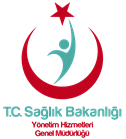 Sağlık Çalışanları, Hizmet İçi, Uyum, Hasta ve Hasta Yakınlarına Verilen Eğitimlerin Kalite Standartlarını Karşılama DüzeyiSağlık Çalışanları, Hizmet İçi, Uyum, Hasta ve Hasta Yakınlarına Verilen Eğitimlerin Kalite Standartlarını Karşılama DüzeyiSağlık Çalışanları, Hizmet İçi, Uyum, Hasta ve Hasta Yakınlarına Verilen Eğitimlerin Kalite Standartlarını Karşılama DüzeyiSağlık Çalışanları, Hizmet İçi, Uyum, Hasta ve Hasta Yakınlarına Verilen Eğitimlerin Kalite Standartlarını Karşılama DüzeyiGK:Yayın Tarihi:Revizyon Tarihi:Revizyon No:Sözleşme PozisyonuSağlık Bakım Hizmetleri MüdürüPerformans KriteriSağlık Bakım Hizmetlerinde Eğitim Sürekliliğinin SağlanmasıGösterge KoduTT.SBHM.3.1Gösterge AdıSağlık Çalışanları Hizmet İçi, Uyum, Hasta ve Hasta Yakınlarına Verilen Eğitimlerin Kalite Standartlarını Karşılama DüzeyiAmacıSağlık tesislerinde sağlık çalışanlarına, hasta, hasta yakınlarına yönelik eğitim ihtiyaçlarının belirlenerek, uygulanması ile sağlık bakım hizmetlerinin kalitesini arttırmak.Hesaplama Parametreleriİlgili dönemde;A: Eğitim Yönetimi Bölümü SKS puanıB: Eğitim Yönetimi Bölümü SKS Tavan puanıC: Eğitim Yönetimine Ait Verimlilik Değerlendirme PuanıD: İlgili Bölümlerin Verimlilik Değerlendirme Tavan PuanıK: EğitimYönetimine Ait İlgili Kriterlerin Karşılanma DüzeyiHesaplama FormülüE1= (A/B)*100 E2 = (C/D)*100 K = (E1+E2)/2K ≥ %85 ise GP=10%80 ≤ K < %85 ise GP=8%75 ≤ K < %80 ise GP=6%70 ≤ K < %75 ise GP=4%65 ≤ K < %70 ise GP=2K < %65 ise GP=0Gösterge HedefiSKS ve Verimlilik Yerinde Değerlendirmelerinde Eğitim Yönetimine Ait İlgili Kriterlerin Karşılanma Düzeyinin %85 ve üzerinde olmasını sağlamakGösterge Puanı10AçıklamaBu gösterge verisi Sağlık Hizmetleri Genel Müdürlüğü ve Kamu Hastaneleri Genel Müdürlüğü’nce temin edilecektir.Her iki yerinde değerlendirme (SKS ve Verimlilik) verileri alınamıyor sadece birinden veri alınıyorsa bu veriye göre puanlama yapılır.Veri KaynağıKurumsal Kalite Sistemi, Yerinde Değerlendirme Rapor SistemiVeri Toplama Periyodu6 Ay ve/veya 1 YılVeri Analiz Periyodu1 YılYıllık Hizmet İçi Eğitimlere Katılma Oranı Yıllık Hizmet İçi Eğitimlere Katılma Oranı Yıllık Hizmet İçi Eğitimlere Katılma Oranı Yıllık Hizmet İçi Eğitimlere Katılma Oranı GK:Yayın Tarihi:Revizyon Tarihi:Revizyon No:Sözleşme PozisyonuSağlık Bakım Hizmetleri Müdürü Performans KriteriSağlık Bakım Hizmetlerinde Eğitim Sürekliliğinin SağlanmasıGösterge KoduTT.SBHM.3.2Gösterge AdıYıllık Hizmet İçi Eğitimlere Katılma Oranı AmacıSağlık tesisi personelinin etkin ve verimli çalışmasının sağlanmasıHesaplama Parametreleriİlgili dönemde;A: Yıllık Hizmet İçi Eğitimlere Katılan Personel SayısıB: Toplam Personel Sayısı C: Yıllık Hizmet İçi Eğitimlere Katılma OranıHesaplama FormülüC = (A/B)*100C ≥ %40 ise GP=5%35 ≤ C < %40 ise GP=3%30 ≤ C < %35 ise GP=1C < %30 ise GP=0Gösterge HedefiYıllık Hizmet İçi Eğitimlere Katılma Oranının %40 ve üzerinde olmasını sağlamakGösterge Puanı5AçıklamaBu gösterge verisi Yönetim Hizmetleri Genel Müdürlüğü’nce temin edilecektir.Veri KaynağıÇKYSVeri Toplama Periyodu1 YılVeri Analiz Periyodu1 YılKliniklerde Hastaların Değerlendirilmesi, Takibi ve Bakımı ile İlgili Standartların Gerçekleştirilme OranıKliniklerde Hastaların Değerlendirilmesi, Takibi ve Bakımı ile İlgili Standartların Gerçekleştirilme OranıKliniklerde Hastaların Değerlendirilmesi, Takibi ve Bakımı ile İlgili Standartların Gerçekleştirilme OranıKliniklerde Hastaların Değerlendirilmesi, Takibi ve Bakımı ile İlgili Standartların Gerçekleştirilme OranıGK:Yayın Tarihi:Revizyon Tarihi:Revizyon No:Sözleşme PozisyonuSağlık Bakım Hizmetleri Müdürü Performans KriteriEtkin Hasta Bakım Hizmeti Verilmesini SağlamakGösterge KoduTT.SBHM.4.1Gösterge AdıKliniklerde Hastaların Değerlendirilmesi, Takibi ve Bakımı ile İlgili Standartların Gerçekleştirilme Oranı AmacıHastanın ihtiyacı olan tedavi ve bakımın etkin bir şekilde verilmesi sağlanarak hasta memmuniyetini arttırmakHesaplama Parametreleriİlgili dönemde;A: Kliniklerde Hastaların Değerlendirilmesi, Takibi ve Bakımı ile İlgili SKS Standartlarından Elde Edilen SKS PuanıB: Kliniklerde Hastaların Değerlendirilmesi, Takibi ve Bakımı ile İlgili SKS Standartlarından Elde Edilen SKS Tavan PuanıC: Kliniklerde Hastaların Değerlendirilmesi, Takibi ve Bakımına Ait Verimlilik Değerlendirme PuanıD: İlgili Bölümlerin Verimlilik Değerlendirme Tavan PuanıK: Kliniklerde Hastaların Değerlendirilmesi, Takibi ve Bakımına Ait İlgili Kriterlerin Karşılanma DüzeyiHesaplama FormülüE1= (A/B)*100 E2 = (C/D)*100 K=(E1+E2)/2K ≥ %85 ise GP = 25%80 ≤ K < %85 ise GP=20%75 ≤ K < %80 ise GP=15%70 ≤ K < %75 ise GP=10%65 ≤ K < %70 ise GP=5K < %65 ise GP=0Gösterge HedefiKliniklerde Hastaların Değerlendirilmesi, Takibi ve Bakımına Ait İlgili Kriterlerin Karşılanma Düzeyinin %85 ve üzerinde olmasını sağlamakGösterge Puanı25AçıklamaBu gösterge verisi Sağlık Hizmetleri Genel Müdürlüğü ve Kamu Hastaneleri Genel Müdürlüğü’nce temin edilecektirHer iki yerinde değerlendirme (SKS ve Verimlilik) verileri alınamıyor sadece birinden veri alınıyorsa bu veriye göre puanlama yapılır.Veri KaynağıKurumsal Kalite Sistemi, Yerinde Değerlendirme Rapor SistemiVeri Toplama Periyodu6 Ay ve/veya 1 YılVeri Analiz Periyodu1 YılSterilizasyon  ve Dezenfeksiyon Hizmetleri ile İlgili Standartların Gerçekleştirilme OranıSterilizasyon  ve Dezenfeksiyon Hizmetleri ile İlgili Standartların Gerçekleştirilme OranıSterilizasyon  ve Dezenfeksiyon Hizmetleri ile İlgili Standartların Gerçekleştirilme OranıSterilizasyon  ve Dezenfeksiyon Hizmetleri ile İlgili Standartların Gerçekleştirilme OranıGK:Yayın Tarihi:Revizyon Tarihi:Revizyon No:Sözleşme PozisyonuSağlık Bakım Hizmetleri Müdürü Performans KriteriSterilizasyon ve Dezenfeksiyon İşlemlerinin Yapılmasını ve Denetlenmesini YapmakGösterge KoduTT.SBHM.5.1Gösterge AdıSterilizasyon Hizmetleri ile İlgili Standartların Gerçekleştirilme OranıAmacıSağlık tesislerinde gerçekleştirilen tüm sterilizasyon işlemlerinin etkin ve kaliteli sunulmasının sağlanmasıHesaplama Parametreleriİlgili dönemde;A: Sterilizasyon Hizmetlerine Ait SKS PuanıB: Sterilizasyon Hizmetleri Bölümüne Ait SKS Tavan PuanıC: Sterilizasyon Hizmetlerine Ait Verimlilik Değerlendirme PuanıD: Sterilizasyon Hizmetleri Verimlilik Değerlendirme Tavan PuanıK: Sterilizasyon Hizmetlerine Ait İlgili Kriterlerin Karşılanma DüzeyiHesaplama FormülüE1 = (A/B)*100 E2 = (C/D)*100 K = (E1+E2)/2K ≥ %85 ise GP = 10%80 ≤ K < %85 ise GP=8%75 ≤ K < %80 ise GP=6%70 ≤ K < %75 ise GP=4%65 ≤ K < %70 ise GP=2K < %65 ise GP=0Gösterge HedefiSKS ve Verimlilik Yerinde Değerlendirmelerinde Sterilizasyon Hizmetlerine Ait İlgili Kriterlerin Karşılanma Düzeyinin %85 ve üzerinde olmasını sağlamakGösterge Puanı10AçıklamaBu gösterge verisi Sağlık Hizmetleri Genel Müdürlüğü ve Kamu Hastaneleri Genel Müdürlüğü’nce temin edilecektirHer iki yerinde değerlendirme (SKS ve Verimlilik) verileri alınamıyor sadece birinden veri alınıyorsa bu veriye göre puanlama yapılır.Veri KaynağıKurumsal Kalite Sistemi, Yerinde Değerlendirme Rapor SistemiVeri Toplama Periyodu6 Ay ve/veya 1 YılVeri Analiz Periyodu1 YılGüvenli İlaç Uygulaması ile İlgili Standartların Gerçekleştirilme OranıGüvenli İlaç Uygulaması ile İlgili Standartların Gerçekleştirilme OranıGüvenli İlaç Uygulaması ile İlgili Standartların Gerçekleştirilme OranıGüvenli İlaç Uygulaması ile İlgili Standartların Gerçekleştirilme OranıGK:Yayın Tarihi:Revizyon Tarihi:Revizyon No:Sözleşme PozisyonuSağlık Bakım Hizmetleri Müdürü Performans KriteriGüvenli İlaç ve Transfüzyon Uygulamalarını SağlamakGösterge KoduTT.SBHM.6.1Gösterge AdıGüvenli İlaç Uygulaması ile İlgili Standartların Gerçekleştirilme OranıAmacıSağlık tesislerinde hastanın ihtiyacı olan tedavinin etkin ve güvenli bir şekilde verilmesini sağlamakHesaplama Parametreleriİlgili dönemde;A: İlaç Yönetimi Bölümüne Ait SKS PuanıB: İlaç Yönetimi Bölümü SKS Tavan PuanıC: Güvenli İlaç Uygulamasına Ait Verimlilik Değerlendirme PuanıD: İlgili Bölümlerin Verimlilik Değerlendirme Tavan PuanıK: Sterilize Güvenli İlaç Uygulamasına Ait İlgili Kriterlerin Karşılanma DüzeyiHesaplama FormülüE1 = (A/B)*100 E2 = (C/D)*100 K = (E1+E2)/2K ≥ %85 ise GP = 10%80 ≤ K < %85 ise GP=8%75 ≤ K < %80 ise GP=6%70 ≤ K < %75 ise GP=4%65 ≤ K < %70 ise GP=2K < %65 ise GP=0Gösterge HedefiSKS ve Verimlilik Yerinde Değerlendirmelerinde Sterilize Güvenli İlaç Uygulamasına Ait İlgili Kriterlerin Karşılanma Düzeyinin %85 ve üzerinde olmasını sağlamakGösterge Puanı10AçıklamaBu gösterge verisi Sağlık Hizmetleri Genel Müdürlüğü ve Kamu Hastaneleri Genel Müdürlüğü’nce temin edilecektir.Her iki yerinde değerlendirme (SKS ve Verimlilik) verileri alınamıyor sadece birinden veri alınıyorsa bu veriye göre puanlama yapılır.Veri KaynağıKurumsal Kalite Sistemi, Yerinde Değerlendirme Rapor SistemiVeri Toplama Periyodu6 Ay ve/veya 1 YılVeri Analiz Periyodu1 YılGüvenli Transfüzyon Uygulaması ile İlgili Standartların Gerçekleştirilme OranıGüvenli Transfüzyon Uygulaması ile İlgili Standartların Gerçekleştirilme OranıGüvenli Transfüzyon Uygulaması ile İlgili Standartların Gerçekleştirilme OranıGüvenli Transfüzyon Uygulaması ile İlgili Standartların Gerçekleştirilme OranıGK:Yayın Tarihi:Revizyon Tarihi:Revizyon No:Sözleşme PozisyonuSağlık Bakım Hizmetleri Müdürü Performans KriteriGüvenli İlaç ve Transfüzyon Uygulamalarını SağlamakGösterge KoduTT.SBHM.6.2Gösterge AdıGüvenli Transfüzyon Uygulaması ile İlgili Standartların Gerçekleştirilme OranıAmacıSağlık tesislerinde hastanın ihtiyacı olan tedavinin etkin ve güvenli bir şekilde verilmesini sağlamakHesaplama Parametreleriİlgili dönemde;A: Transfüzyon Hizmetleri Bölümüne Ait SKS PuanıB: Transfüzyon Hizmetleri Bölümüne Ait SKS Tavan Puanı C: Güvenli Transfüsyon Uygulaması ile İlgili Standartların Gerçekleştirilme OranıHesaplama FormülüC = (A/B)*100C ≥ %85 ise GP=10%80 ≤ C < %85 ise GP=8%75 ≤ C < %80 ise GP=6%70 ≤ C < %75 ise GP=4%65 ≤ C < %70 ise GP=2C < %65 ise GP=0Gösterge HedefiSKS’de Güvenli Transfüsyon Uygulaması ile İlgili Standartların Gerçekleştirilme Oranının %85 ve üzerinde olmasını sağlamakGösterge Puanı10AçıklamaBu gösterge verisi Sağlık Hizmetleri Genel Müdürlüğü’nce temin edilecektir.Veri KaynağıKurumsal Kalite SistemiVeri Toplama Periyodu6 Ay ve/veya 1 YılVeri Analiz Periyodu1 Yıl